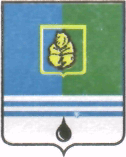 РАСПОРЯЖЕНИЕАДМИНИСТРАЦИИ ГОРОДА КОГАЛЫМАХанты-Мансийского автономного округа - ЮгрыОб утверждении план-графика проведения аукционов по продаже и (или) предоставлению в аренду земельных участков, предназначенных для реализации инвестиционныхпроектов на 2018 год и наплановый период 2019-2020 годыв городе Когалыме В соответствии с Федеральным законом от 06.10.2003 №131-ФЗ                    «Об общих принципах организации местного самоуправления в Российской Федерации», в целях формирования благоприятного инвестиционного климата и поддержки инвестиционной деятельности на территории города Когалыма:1. Утвердить план-график проведения аукционов по продаже и (или) предоставлению в аренду земельных участков, предназначенных для реализации инвестиционных проектов на 2018 год и на плановый период 2019-2020 годы в городе Когалыме согласно приложению к настоящему распоряжению.2. Опубликовать настоящее распоряжение и приложение к нему в печатном издании и разместить на официальном сайте Администрации города Когалыма в информационно-телекоммуникационной сети Интернет (www.admkogalym.ru).3. Контроль за выполнением распоряжения возложить на председателя комитета по управлению муниципальным имуществом Администрации города Когалыма А.В.Ковальчука. 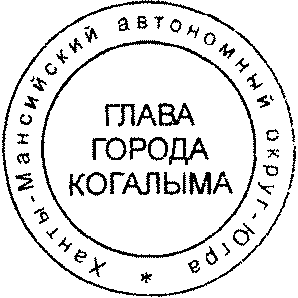 Глава города Когалыма						Н.Н.ПальчиковСогласовано:председатель КУМИ			А.В.Ковальчукначальник ЮУ				В.В.Геновначальник ОЗР КУМИ			Д.А.МорозовПодготовлено:вед. спец. ОЗР КУМИ			Е.Ю.ДавлетгарееваРазослать: УпоИР,КУМИ, -1+2.Приложениек распоряжению Администрациигорода Когалымаот 22.01.2018  №14-рПлан-график проведения аукционов по продаже и (или) предоставлению в аренду земельных участков, предназначенных для реализации инвестиционных проектов на 2018 год и на плановый период 2019-2020 годы в городе Когалыме_________________________От  «22»января2018г. № 14-р№п/пСведения о земельном участке, планируемом к предоставлению на аукционе из земель, находящихся в муниципальной собственности, а также государственная собственность на который не разграничена и распоряжение которым в соответствии с законодательством Российской Федерации осуществляется органами местного самоуправленияСведения о земельном участке, планируемом к предоставлению на аукционе из земель, находящихся в муниципальной собственности, а также государственная собственность на который не разграничена и распоряжение которым в соответствии с законодательством Российской Федерации осуществляется органами местного самоуправленияСведения о земельном участке, планируемом к предоставлению на аукционе из земель, находящихся в муниципальной собственности, а также государственная собственность на который не разграничена и распоряжение которым в соответствии с законодательством Российской Федерации осуществляется органами местного самоуправленияФормирование земельного участка и подготовка к проведению аукционаФормирование земельного участка и подготовка к проведению аукционаФормирование земельного участка и подготовка к проведению аукционаПринятие решения о проведении аукциона 
(дата, месяц)ПроведениеаукционаПроведениеаукционаПримечание (информация об обеспеченности земельного участка инженерной инфраструктурой)№п/пАдрес, кадастровый номерПлощадь (га)Категория, вид разрешенного использованияКадастровые работы (дата, месяц)Изменение категории, определение вида разрешенного использования (дата, месяц)Проведение оценки рыночной стоимости (дата, месяц)Принятие решения о проведении аукциона 
(дата, месяц)Аукцион по продаже земельного участка (дата, месяц)Аукцион на право заключения договора аренды земельного участка, в том числе для комплексного освоения в целях жилищного строительства 
(дата, месяц)Примечание (информация об обеспеченности земельного участка инженерной инфраструктурой)1г.Когалым, ул.Центральная86:17:0010614:691,1878Земли населенных пунктов, под строительство производственных объектов86:17:0010614:69Нет необходимости++-январь 2018частично2г.Когалым, ул.Озерная86:17:0010601:780,2942Земли населенных пунктов, под строительство производственных объектов86:17:0010601:78Нет необходимости++-январь 2018частично3г.Когалым, ул.Центральная, 86:17:0010611:50,7246Земли населенных пунктов, под строительство производственных объектов86:17:0010611:5Нет необходимости++-январь2018частично4г.Когалым, ул.Геофизиков, 86:17:0010401:161,237Земли населенных пунктов, под строительство производственных объектов86:17:0010401:16Проведение аукциона в случае поступления заявления заинтересованного в предоставлении земельного участка лица (2018-2020 годы)Проведение аукциона в случае поступления заявления заинтересованного в предоставлении земельного участка лица (2018-2020 годы)Проведение аукциона в случае поступления заявления заинтересованного в предоставлении земельного участка лица (2018-2020 годы)Проведение аукциона в случае поступления заявления заинтересованного в предоставлении земельного участка лица (2018-2020 годы)Проведение аукциона в случае поступления заявления заинтересованного в предоставлении земельного участка лица (2018-2020 годы)частично5г.Когалым, ул.Геофизиков, 86:17:0010402:582,3576Земли населенных пунктов, под строительство производственных объектов86:17:0010402:58Проведение аукциона в случае поступления заявления заинтересованного в предоставлении земельного участка лица (2018-2020 годы)Проведение аукциона в случае поступления заявления заинтересованного в предоставлении земельного участка лица (2018-2020 годы)Проведение аукциона в случае поступления заявления заинтересованного в предоставлении земельного участка лица (2018-2020 годы)Проведение аукциона в случае поступления заявления заинтересованного в предоставлении земельного участка лица (2018-2020 годы)Проведение аукциона в случае поступления заявления заинтересованного в предоставлении земельного участка лица (2018-2020 годы)частично6г.Когалым, ул.Геофизиков, 86:17:0010402:540,3406Земли населенных пунктов, под строительство производственных объектов86:17:0010402:54Проведение аукциона в случае поступления заявления заинтересованного в предоставлении земельного участка лица (2018-2020 годы)Проведение аукциона в случае поступления заявления заинтересованного в предоставлении земельного участка лица (2018-2020 годы)Проведение аукциона в случае поступления заявления заинтересованного в предоставлении земельного участка лица (2018-2020 годы)Проведение аукциона в случае поступления заявления заинтересованного в предоставлении земельного участка лица (2018-2020 годы)Проведение аукциона в случае поступления заявления заинтересованного в предоставлении земельного участка лица (2018-2020 годы)частично7г.Когалым, ул.Центральная, 86:17:0010611:160,536Земли населенных пунктов, под строительство производственных объектов86:17:0010611:16Проведение аукциона в случае поступления заявления заинтересованного в предоставлении земельного участка лица (2018-2020 годы)Проведение аукциона в случае поступления заявления заинтересованного в предоставлении земельного участка лица (2018-2020 годы)Проведение аукциона в случае поступления заявления заинтересованного в предоставлении земельного участка лица (2018-2020 годы)Проведение аукциона в случае поступления заявления заинтересованного в предоставлении земельного участка лица (2018-2020 годы)Проведение аукциона в случае поступления заявления заинтересованного в предоставлении земельного участка лица (2018-2020 годы)частично8г.Когалым, ул.Центральная,86:17:0010614:130,3489Земли населенных пунктов, под строительство производственных объектов86:17:0010614:13Проведение аукциона в случае поступления заявления заинтересованного в предоставлении земельного участка лица (2018-2020 годы)Проведение аукциона в случае поступления заявления заинтересованного в предоставлении земельного участка лица (2018-2020 годы)Проведение аукциона в случае поступления заявления заинтересованного в предоставлении земельного участка лица (2018-2020 годы)Проведение аукциона в случае поступления заявления заинтересованного в предоставлении земельного участка лица (2018-2020 годы)Проведение аукциона в случае поступления заявления заинтересованного в предоставлении земельного участка лица (2018-2020 годы)частично9г.Когалым, ул.Центральная,86:17:0010614:80,3904Земли населенных пунктов, под строительство производственных объектов86:17:0010614:8Проведение аукциона в случае поступления заявления заинтересованного в предоставлении земельного участка лица (2018-2020 годы)Проведение аукциона в случае поступления заявления заинтересованного в предоставлении земельного участка лица (2018-2020 годы)Проведение аукциона в случае поступления заявления заинтересованного в предоставлении земельного участка лица (2018-2020 годы)Проведение аукциона в случае поступления заявления заинтересованного в предоставлении земельного участка лица (2018-2020 годы)Проведение аукциона в случае поступления заявления заинтересованного в предоставлении земельного участка лица (2018-2020 годы)частично10г.Когалым, ул.Промысловая, 86:17:0010207:7360,9250Земли населенных пунктов, под строительство многоуровневого гаража86:17:0010207:736Проведение аукциона в случае поступления заявления заинтересованного в предоставлении земельного участка лица (2018-2020 годы)Проведение аукциона в случае поступления заявления заинтересованного в предоставлении земельного участка лица (2018-2020 годы)Проведение аукциона в случае поступления заявления заинтересованного в предоставлении земельного участка лица (2018-2020 годы)Проведение аукциона в случае поступления заявления заинтересованного в предоставлении земельного участка лица (2018-2020 годы)Проведение аукциона в случае поступления заявления заинтересованного в предоставлении земельного участка лица (2018-2020 годы)частично11г.Когалым, улица Южная, 86:17:0011506:322,882Земли населенных пунктов, под строительство объекта торговли86:17:0011506:32Проведение аукциона в случае поступления заявления заинтересованного в предоставлении земельного участка лица (2018-2020 годы)Проведение аукциона в случае поступления заявления заинтересованного в предоставлении земельного участка лица (2018-2020 годы)Проведение аукциона в случае поступления заявления заинтересованного в предоставлении земельного участка лица (2018-2020 годы)Проведение аукциона в случае поступления заявления заинтересованного в предоставлении земельного участка лица (2018-2020 годы)Проведение аукциона в случае поступления заявления заинтересованного в предоставлении земельного участка лица (2018-2020 годы)